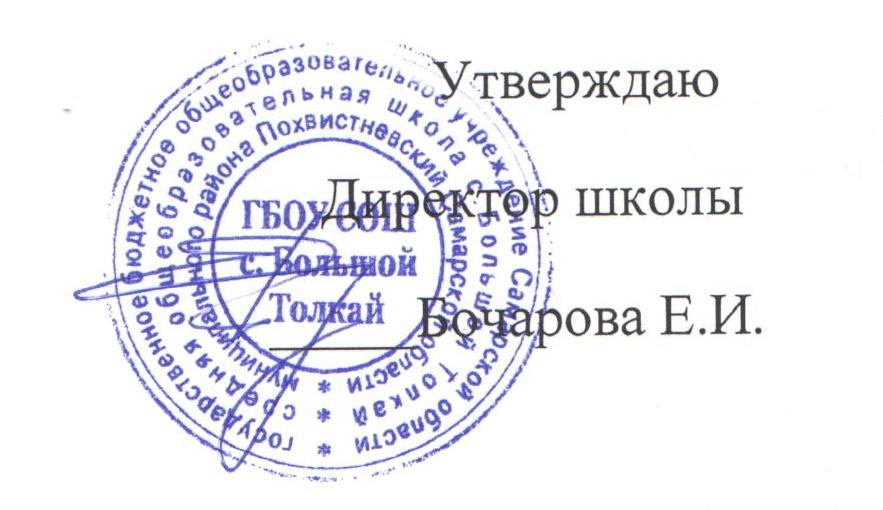 Расписание уроков для  5-7  классов на 2020-2021 учебный год№Время 5 класс6 класс7 классПОНЕДЕЛЬНИКПОНЕДЕЛЬНИКПОНЕДЕЛЬНИКПОНЕДЕЛЬНИКПОНЕДЕЛЬНИК108-30-09.10Русский язык/Родной (русский) языкФизическая культураРусский язык209.20-10.00Литература /Родная (русская) литератураРусский языкФизическая культура310.15-10.55ИсторияМатематикаАнглийский язык10.55-11.10ОБЕДОБЕДОБЕД411.10-11.50МатематикаАнглийский языкМатематика512.05-12.45БиологияИзобразительное искусствоГеография612.50-13.30ГеографияБиологияФизика713.35-14.15Изобразительное искусствоВнеурочная деятельностьВнеурочная деятельностьВнеурочная деятельностьВнеурочная деятельностьВнеурочная деятельность115.00-15.40РиторикаЗдоровейкаПутешествие по Англии215.45-16.25Развитие функциональной грамотностиЮные инспекторы дорожного движенияВТОРНИКВТОРНИКВТОРНИКВТОРНИКВТОРНИК108-30-09.10Русский языкМатематикаФизическая культура209.20-10.00Русский языкФизическая культураИстория310.15-10.55МатематикаРусский языкТехнология10.55-11.10ОБЕДОБЕДОБЕД411.10-11.50ТехнологияЛитератураБиология512.05-12.45Английский языкМузыкаМатематика612.50-13.30Физическая культураИсторияЛитератураВнеурочная деятельностьВнеурочная деятельностьВнеурочная деятельностьВнеурочная деятельностьВнеурочная деятельность114.15-14.55КраеведениеПутешествуем с английскимЗдоровейка215.00-15.40Юные инспекторы дорожного движенияРиторикаКраеведениеСРЕДАСРЕДАСРЕДАСРЕДАСРЕДА108-30-09.10ИсторияМатематикаРусский язык209.20-10.00ОбществознаниеРусский языкМатематика310.15-10.55Русский языкРусский языкАнглийский язык10.55-11.10ОБЕДОБЕДОБЕД411.10-11.50ЛитератураАнглийский языкГеография512.05-12.45ОДНКНРГеографияФизика612.50-13.30Изобразительное искусствоФизическая культураМатематика (ИГК)Внеурочная деятельностьВнеурочная деятельностьВнеурочная деятельностьВнеурочная деятельностьВнеурочная деятельность114.15-14.55ЗдоровейкаРазвитие функциональной грамотностиЮные инспекторы дорожного движения215.00-15.40Обществознание (ИГК)Биология (ИГК)История Самарского краяЧЕТВЕРГЧЕТВЕРГЧЕТВЕРГЧЕТВЕРГЧЕТВЕРГ108-30-09.10МатематикаРусский языкИстория209.20-10.00МатематикаЛитератураФизическая культура310.15-10.55Русский языкМатематикаМатематика10.55-11.10ОБЕДОБЕДОБЕД411.10-11.50ЛитератураТехнологияРусский язык512.05-12.45Английский языкТехнологияМузыка612.50-13.30Физическая культураАнглийский языкБиология713.35-14.15ТехнологияВнеурочная деятельностьВнеурочная деятельностьВнеурочная деятельностьВнеурочная деятельностьВнеурочная деятельность115.00-15.40Биология (ИГК)Обществознание (ИГК)Развитие функциональной грамотности215.45-16.25ТехнологияПЯТНИЦАПЯТНИЦАПЯТНИЦАПЯТНИЦАПЯТНИЦА108-30-09.10ИнформатикаИсторияРусский язык209.20-10.00Физическая культураМатематикаЛитература310.15-10.55Английский языкРусский языкИнформатика10.55-11.10ОБЕДОБЕДОБЕД411.10-11.50МатематикаЛитератураМатематика512.05-12.45МузыкаОбществознаниеАнглийский язык612.50-13.30ИнформатикаОбществознаниеВнеурочная деятельностьВнеурочная деятельностьВнеурочная деятельностьВнеурочная деятельностьВнеурочная деятельность114.15-14.55Путешествуем по АнглииИстория Самарского краяЦифровая гигиена215.00-15.40КраеведениеРиторика